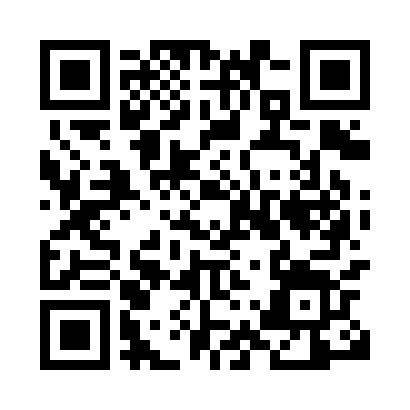 Prayer times for Zweitschen, GermanyMon 1 Jul 2024 - Wed 31 Jul 2024High Latitude Method: Angle Based RulePrayer Calculation Method: Muslim World LeagueAsar Calculation Method: ShafiPrayer times provided by https://www.salahtimes.comDateDayFajrSunriseDhuhrAsrMaghribIsha1Mon2:455:011:155:369:2811:362Tue2:465:021:155:369:2811:363Wed2:465:031:155:369:2711:364Thu2:465:031:155:369:2711:365Fri2:475:041:155:369:2611:366Sat2:475:051:165:359:2611:367Sun2:485:061:165:359:2511:368Mon2:485:071:165:359:2511:369Tue2:495:081:165:359:2411:3510Wed2:495:091:165:359:2311:3511Thu2:505:101:165:359:2211:3512Fri2:505:111:175:359:2211:3513Sat2:515:121:175:349:2111:3414Sun2:515:131:175:349:2011:3415Mon2:525:141:175:349:1911:3416Tue2:525:161:175:349:1811:3317Wed2:535:171:175:339:1711:3318Thu2:535:181:175:339:1611:3219Fri2:545:191:175:339:1411:3220Sat2:545:211:175:329:1311:3121Sun2:555:221:175:329:1211:3122Mon2:555:231:175:319:1111:3023Tue2:565:241:175:319:0911:3024Wed2:575:261:175:309:0811:2925Thu2:575:271:175:309:0711:2926Fri2:585:291:175:299:0511:2827Sat2:585:301:175:299:0411:2728Sun2:595:311:175:289:0211:2729Mon2:595:331:175:289:0111:2630Tue3:005:341:175:278:5911:2531Wed3:005:361:175:268:5811:25